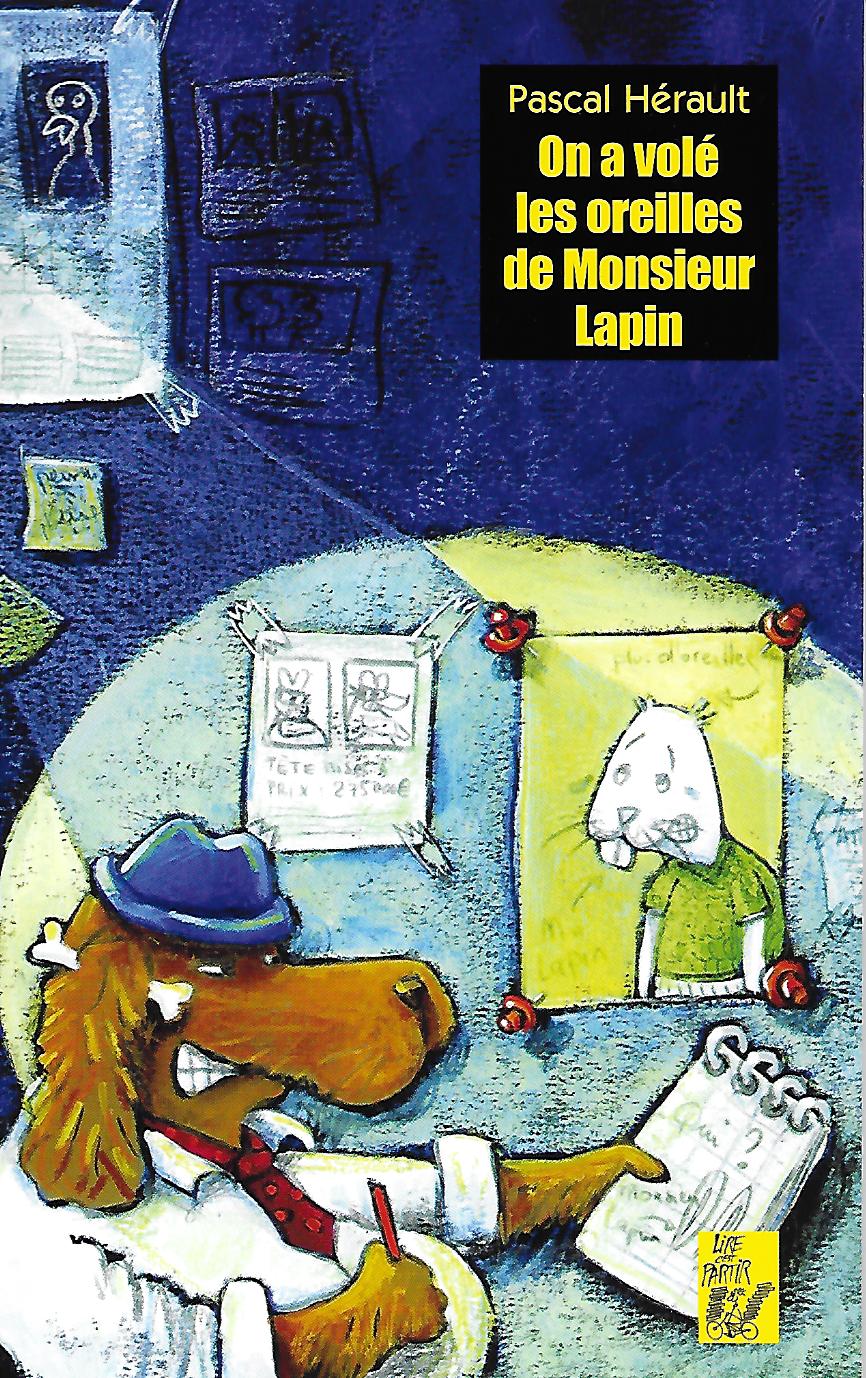 Littérature - On a volé les oreilles de Monsieur LapinRésumé pour l’enseignantLittérature - On a volé les oreilles de Monsieur LapinSéquenceSéance 1 Lecture par l’enseignant du premier chapitre. Résumé oral. Liste des personnages. Remplissage du résumé.[Les élèves doivent lire les chapitres 2, 3 et 4 à la maison.]Séance 2 Résumé oral des chapitres. Lecture orale du chapitre 5 par l’enseignant. Liste des personnages. Remplissage du résumé.[Les élèves doivent lire le chapitre 6, 7 et 8 à la maison.]Séance 3 Résumé oral du chapitre. Lecture orale du chapitre 9 par l’enseignant. Liste des personnages. Remplissage du résumé.On a volé les oreilles de Monsieur Lapin (Pascal Hérault)Le résumé de l’histoireOn a volé les oreilles de Monsieur Lapin (Pascal Hérault) CorrigéLe résumé de l’histoireOn a volé les oreilles de Monsieur Lapin (Pascal Hérault)Les personnages de l’histoireOn a volé les oreilles de Monsieur Lapin (Pascal Hérault) CorrigéLes personnages de l’histoirePagesRésumé9 à 141 - Horreur ! Malheur !	Monsieur Lapin est un lapin aux magnifiques oreilles, il est très connu car il participe à des concours de beauté et il joue dans de nombreux films. Un matin, il se réveille, constate qu’on est entré chez lui par effraction et se rend alors compte qu’on lui a volé ses oreilles.	Désespéré, il marche alors sur une paire de lunettes rouge, cassée.	Il décide de se rendre au commissariat à pied, mais vêtu d’un casque pour qu’on ne remarque pas qu’il n’a plus d’oreille.15 à 182 - Au poste	Au commissariat, Monsieur Lapin tombe sur Mastiff, le chien commissaire. Celui-ci se demande ce que vient faire cette personne qui porte un casque.	Non sans effort, Monsieur Lapin finit par expliquer la raison de sa présence au commissariat. Il enlève son casque et Mastiff comprend l’ampleur du problème, qui lui rappelle d’autres affaires en cours...19 à 243 - Trois étranges affaires	En pleurant, Monsieur Lapin réussit à faire sa déposition, puis confie les lunettes qu’il a trouvées au commissaire. Celui-ci lui révèle que d’autres affaires de vol sont ouvertes. Trois animaux de toute beauté se sont eux aussi fait dérobé leur attribut : un coq a perdu sa crête, un paon ses plumes et une chatte angora sa queue.	Légèrement rassuré, Monsieur Lapin rentre chez lui et reçoit un appel de Suzy, sa fiancée. Il prétexte une maladie qui l’empêche d’aller dîner avec elle. Après avoir raccroché, il réfléchit à son avenir et un grand désespoir l’envahit : la vie sans ses oreilles ne sera pas la même et il finira seul et à la rue.25 à 304 - Un lapin dans le placard	Le commissaire se rend chez tous les opticiens avec la paire de lunettes rouge. Malheureusement, aucun ne reconnait l’objet. En passant devant un dernier opticien, il aperçoit en vitrine des lunettes qui ressemblent à la pièce à conviction. Le vendeur lui confirme avoir vendu une paire similaire quinze jours auparavant. Le commissaire note le nom de l’acheteur et se lance sur sa piste.	Anxieux, Monsieur Lapin reste enfermé chez lui, redoutant que quelqu’un ne l’aperçoive sans oreilles. Comme il le craignait, Suzy (qui a les clés de son appartement) entre chez lui pour lui rendre visite. Monsieur Lapin se cache dans un placard, mais est finalement découvert par la lapine : elle lui ordonne de tout lui expliquer. Édouard (c’est le vrai nom de Monsieur Lapin) lui raconte alors toute l’histoire.31 à 365 - Un seveu sur la langue	Le commissaire Mastiff se rend au domicile de l’acheteur des lunettes. Il sonne et tombe sur un serpent qui zozote. Le chien lui montre sa carte, lui explique qu’il a quelques questions à lui poser. Le serpent l’invite à entrer dans sa demeure, remplie de livres (car il est bouquiniste).	Le policier lui montre la paire de lunettes, mais le serpent lui demande de patienter avant de pouvoir observer la pièce à conviction, car il a besoin de ses lunettes, sans quoi il n’y voit rien. Le policier est sur ses gardes, mais le serpent revient avec une paire identique à celle du commissaire. C’est donc une fausse piste : le serpent est innocent.	Alors qu’ils continuent de discuter, le téléphone du chien sonne : un de ses inspecteurs l’informe qu’ils ont trouvé quelque chose...37 à 426 - Ah, l’amour...	Suzy tente de remonter le moral de Monsieur Lapin et de le rassurer en lui expliquant qu’il y a plusieurs victimes dans cette histoire.	La lapine parvient finalement à le convaincre de sortir, en mettant sur la tête un chapeau plutôt qu’un casque de moto.	Alors que les lapins s’apprêtent à sortir pour aller acheter le couvre-chef, le commissaire Mastiff les appelle et leur demande de le rejoindre au plus vite.43 à 487 - On y voit plus clair	Le commissaire Mastiff informe Monsieur Lapin que le voleur a été retrouvé et qu’il a tout avoué. Le policier emmène les lapins dans un quartier pauvre, en périphérie de la ville.	Ils entrent dans un taudis : la maison d’un misérable putois myope. L’animal tente de s’expliquer, mais le commissaire Mastiff lui ordonne de les amener jusqu’aux oreilles de Monsieur Lapin. Le putois accepte, à condition que ses menottes lui soient ôtées. Dès que le policier s’exécute, le putois se jette au cou de Monsieur Lapin en lui avouant l’admiration qu’il lui porte.	Le commissaire s’interpose et lui remet les menottes. Le lapin est choqué par l’attitude du putois, et gêné par son odeur.49 à 528 - Pauvre petit putois !	Le putois avait caché l’ensemble des objets volés dans une boite à biscuits. Il tente de se justifier en expliquant qu’il souhaitait collectionner des choses belles car lui-même ne vaut rien et ne possède rien. C’est quand il a essayé de voler la crinière d’un cheval de cirque qu’il s’est fait prendre et arrêté.	Touché par ces aveux, Monsieur Lapin, sur le chemin du retour, demande au commissaire ce que va devenir le putois. Le chien lui explique qu’il sera envoyé en prison.	Le lapin rentre chez lui avec ses belles oreilles dressées sur la tête. Il passe alors une nuit agitée, rêvant qu’il est enfermé au fond d’un cachot, et qu’il sent très mauvais...53 à 589 - Haut les mains, peau de lapin !	Les jours suivants, Monsieur Lapin rend visite à toutes les victimes du voleur. Les animaux tombent d’accord : puisque chacun a récupéré ses attributs, inutile de maintenir le putois en prison. Ils exposent donc leur point de vue au commissaire.	Celui-ci les reçoit : il est d’accord avec eux, à condition que l’un d’entre eux embauche le putois, qui n’a pas de travail. Les animaux ont du mal à trouver quel métier pourrait exercer un putois moche, myope et nauséabond. Monsieur Lapin a alors une idée. Il offre au putois des lunettes et du parfum.	Quelques jours plus tard, Monsieur Lapin et le putois se retrouvent sur un même plateau de cinéma : le putois est maintenant acteur et joue aux côtés de son idole !Chapitre 1 - Horreur ! Malheur !Monsieur Lapin est un .............................. aux magnifiques ....................................... , il est très connu car il participe à des concours de ........................................... et il joue dans de nombreux ....................................... . Un matin, il se réveille, constate qu’on est entré chez lui par .............................................. et se rend alors compte qu’on lui a volé ses ................................................ .Désespéré, il marche alors sur une paire de ...................................... rouge, ................................ .Il décide de se rendre au ................................................. à pied, mais vêtu d’un .................................................. pour qu’on ne remarque pas qu’il n’a plus d’oreille.Chapitre 2 - Au posteAu commissariat, Monsieur Lapin tombe sur ..................................................... , le chien ........................................................ . Celui-ci se demande ce que vient faire cette personne qui porte un .............................................. .Non sans effort, Monsieur Lapin finit par ........................................... la raison de sa présence au commissariat. Il enlève son .......................................... et Mastiff comprend l’ampleur du ................................................... , qui lui rappelle d’autres .................................................. en cours...Chapitre 3 - Trois étranges affairesEn pleurant, Monsieur Lapin réussit à faire sa ........................................................ , puis confie les ................................................... qu’il a trouvées au commissaire. Celui-ci lui révèle que d’autres affaires de ........................ sont ouvertes. Trois animaux de toute ....................................... se sont eux aussi fait ......................................... leur attribut : un coq a perdu sa ........................................... , un paon ses plumes et une chatte angora sa .............................................. .Légèrement rassuré, Monsieur Lapin rentre chez lui et reçoit un appel de ....................................... , sa .............................................. . Il prétexte une ............................................. qui l’empêche d’aller dîner avec elle. Après avoir raccroché, il réfléchit à son avenir et un grand ................................................ l’envahit : la vie sans ses oreilles ne sera pas la même et il finira ........................... et à la .................................... .Chapitre 4 - Un lapin dans le placardLe ............................................... se rend chez tous les ............................................. avec la paire de .............................................. rouge. Malheureusement, aucun ne reconnait l’objet. En passant devant un dernier ................................................... , il aperçoit en vitrine des lunettes qui ressemblent à la .......................................................................... . Le vendeur lui confirme avoir vendu une paire ................................................. quinze jours auparavant. Le commissaire note le nom de l’.......................................... et se lance sur sa .................................. ...................................................... , Monsieur Lapin reste enfermé chez lui, redoutant que quelqu’un ne l’aperçoive sans .................................................. . Comme il le craignait, Suzy (qui a les clés de son .............................................................. ) entre chez lui pour lui rendre visite. Monsieur Lapin se cache dans un .................................................. , mais est finalement découvert par la ........................................... : elle lui ordonne de tout lui expliquer. .............................................. (c’est le vrai nom de Monsieur Lapin) lui raconte alors toute l’histoire.Chapitre 5 - Un seveu sur la langueLe commissaire .................................................. se rend au domicile de l’acheteur des .......................................... . Il sonne et tombe sur un ............................................ qui ................................................ . Le chien lui montre sa carte, lui explique qu’il a quelques ............................................ à lui poser. Le serpent l’invite à entrer dans sa ....................................... , remplie de livres (car il est ............................................... ).Le policier lui montre la paire de ............................................. , mais le serpent lui demande de patienter avant de pouvoir observer la pièce à ......................................... , car il a besoin de ses ................................................... , sans quoi il n’y voit rien. Le policier est sur ses gardes, mais le serpent revient avec une paire ....................................................... à celle du commissaire. C’est donc une fausse .................................... : le serpent est .......................................................... .Alors qu’ils continuent de discuter, le téléphone du chien sonne : un de ses ............................................................. l’informe qu’ils ont trouvé quelque chose...Chapitre 6 - Ah, l’amour...Suzy tente de remonter le ........................................ de Monsieur Lapin et de le rassurer en lui expliquant qu’il y a plusieurs ................................................. dans cette histoire.La ................................... parvient finalement à le convaincre de sortir, en mettant sur la tête un ......................................... plutôt qu’un ........................................ de moto.Alors que les lapins s’apprêtent à sortir pour aller acheter le ..................................................... , le commissaire ...................................... les appelle et leur demande de le ........................................................... au plus vite.Chapitre 7 - On y voit plus clairLe commissaire ........................................ informe Monsieur Lapin que le voleur a été ............................................. et qu’il a tout ...................................... . Le policier emmène les lapins dans un quartier ........................................ , en périphérie de la ville.Ils entrent dans un ........................................ : la maison d’un ...................................... putois myope. L’animal tente de s’expliquer, mais le commissaire Mastiff lui ordonne de les amener jusqu’aux ....................................... de Monsieur Lapin. Le ........................... accepte, à condition que ses menottes lui soient ôtées. Dès que le policier s’exécute, le putois se jette au .......................... de Monsieur Lapin en lui avouant l’............................................. qu’il lui porte.Le commissaire s’interpose et lui remet les menottes. Le lapin est ................................... par l’attitude du putois, et gêné par son ......................................... .Chapitre 8 - Pauvre petit putois !Le putois avait caché l’ensemble des objets ...................................... dans une boite à ...................................... . Il tente de se justifier en expliquant qu’il souhaitait collectionner des choses ................................... car lui-même ne .................................. rien et ne ................................................ rien. C’est quand il a essayé de voler la ................................................ d’un cheval de ...................................... qu’il s’est fait prendre et arrêté.Touché par ces ............................................. , Monsieur Lapin, sur le chemin du retour, demande au commissaire ce que va devenir le ............................................ . Le chien lui explique qu’il sera envoyé en ............................................... .Le lapin rentre chez lui avec ses belles ......................................... dressées sur la tête. Il passe alors une nuit ............................................... , rêvant qu’il est enfermé au fond d’un ................................................. , et qu’il sent très mauvais...Chapitre 9 - Haut les mains, peau de lapin !Les jours suivants, Monsieur Lapin rend visite à toutes les ............................................. du voleur. Les animaux tombent d’accord : puisque chacun a récupéré ses .................................................... , inutile de maintenir le putois en .............................................. . Ils exposent donc leur point de vue au commissaire.Celui-ci les reçoit : il est d’accord avec eux, à condition que l’un d’entre eux ............................................. le putois, qui n’a pas de .............................................. . Les animaux ont du mal à trouver quel métier pourrait exercer un putois ....................................... , .............................................. et ................................................... . Monsieur Lapin a alors une idée. Il offre au putois des ........................................... et du ................................................. .Quelques jours plus tard, Monsieur Lapin et le putois se retrouvent sur un même .............................................. de cinéma : le putois est maintenant ..................................... et joue aux côtés de son ..................................................... !Chapitre 1 - Horreur ! Malheur !Monsieur Lapin est un lapin aux magnifiques oreilles, il est très connu car il participe à des concours de beauté et il joue dans de nombreux films. Un matin, il se réveille, constate qu’on est entré chez lui par effraction et se rend alors compte qu’on lui a volé ses oreilles.Désespéré, il marche alors sur une paire de lunettes rouge, cassée.Il décide de se rendre au commissariat à pied, mais vêtu d’un casque pour qu’on ne remarque pas qu’il n’a plus d’oreille.Chapitre 2 - Au posteAu commissariat, Monsieur Lapin tombe sur Mastiff, le chien commissaire. Celui-ci se demande ce que vient faire cette personne qui porte un casque.Non sans effort, Monsieur Lapin finit par expliquer la raison de sa présence au commissariat. Il enlève son casque et Mastiff comprend l’ampleur du problème, qui lui rappelle d’autres affaires en cours...Chapitre 3 - Trois étranges affairesEn pleurant, Monsieur Lapin réussit à faire sa déposition, puis confie les lunettes qu’il a trouvées au commissaire. Celui-ci lui révèle que d’autres affaires de vol sont ouvertes. Trois animaux de toute beauté se sont eux aussi fait dérobé leur attribut : un coq a perdu sa crête, un paon ses plumes et une chatte angora sa queue.Légèrement rassuré, Monsieur Lapin rentre chez lui et reçoit un appel de Suzy, sa fiancée. Il prétexte une maladie qui l’empêche d’aller dîner avec elle. Après avoir raccroché, il réfléchit à son avenir et un grand désespoir l’envahit : la vie sans ses oreilles ne sera pas la même et il finira seul et à la rue.Chapitre 4 - Un lapin dans le placardLe commissaire se rend chez tous les opticiens avec la paire de lunettes rouge. Malheureusement, aucun ne reconnait l’objet. En passant devant un dernier opticien, il aperçoit en vitrine des lunettes qui ressemblent à la pièce à conviction. Le vendeur lui confirme avoir vendu une paire similaire quinze jours auparavant. Le commissaire note le nom de l’acheteur et se lance sur sa piste.Anxieux, Monsieur Lapin reste enfermé chez lui, redoutant que quelqu’un ne l’aperçoive sans oreilles. Comme il le craignait, Suzy (qui a les clés de son appartement) entre chez lui pour lui rendre visite. Monsieur Lapin se cache dans un placard, mais est finalement découvert par la lapine : elle lui ordonne de tout lui expliquer. Édouard (c’est le vrai nom de Monsieur Lapin) lui raconte alors toute l’histoire.Chapitre 5 - Un seveu sur la langueLe commissaire Mastiff se rend au domicile de l’acheteur des lunettes. Il sonne et tombe sur un serpent qui zozote. Le chien lui montre sa carte, lui explique qu’il a quelques questions à lui poser. Le serpent l’invite à entrer dans sa demeure, remplie de livres (car il est bouquiniste).Le policier lui montre la paire de lunettes, mais le serpent lui demande de patienter avant de pouvoir observer la pièce à conviction, car il a besoin de ses lunettes, sans quoi il n’y voit rien. Le policier est sur ses gardes, mais le serpent revient avec une paire identique à celle du commissaire. C’est donc une fausse piste : le serpent est innocent.Alors qu’ils continuent de discuter, le téléphone du chien sonne : un de ses inspecteurs l’informe qu’ils ont trouvé quelque chose...Chapitre 6 - Ah, l’amour...Suzy tente de remonter le moral de Monsieur Lapin et de le rassurer en lui expliquant qu’il y a plusieurs victimes dans cette histoire.La lapine parvient finalement à le convaincre de sortir, en mettant sur la tête un chapeau plutôt qu’un casque de moto.Alors que les lapins s’apprêtent à sortir pour aller acheter le couvre-chef, le commissaire Mastiff les appelle et leur demande de le rejoindre au plus vite.Chapitre 7 - On y voit plus clairLe commissaire Mastiff informe Monsieur Lapin que le voleur a été retrouvé et qu’il a tout avoué. Le policier emmène les lapins dans un quartier pauvre, en périphérie de la ville.Ils entrent dans un taudis : la maison d’un misérable putois myope. L’animal tente de s’expliquer, mais le commissaire Mastiff lui ordonne de les amener jusqu’aux oreilles de Monsieur Lapin. Le putois accepte, à condition que ses menottes lui soient ôtées. Dès que le policier s’exécute, le putois se jette au cou de Monsieur Lapin en lui avouant l’admiration qu’il lui porte.Le commissaire s’interpose et lui remet les menottes. Le lapin est choqué par l’attitude du putois, et gêné par son odeur.Chapitre 8 - Pauvre petit putois !Le putois avait caché l’ensemble des objets volés dans une boite à biscuits. Il tente de se justifier en expliquant qu’il souhaitait collectionner des choses belles car lui-même ne vaut rien et ne possède rien. C’est quand il a essayé de voler la crinière d’un cheval de cirque qu’il s’est fait prendre et arrêté.Touché par ces aveux, Monsieur Lapin, sur le chemin du retour, demande au commissaire ce que va devenir le putois. Le chien lui explique qu’il sera envoyé en prison.Le lapin rentre chez lui avec ses belles oreilles dressées sur la tête. Il passe alors une nuit agitée, rêvant qu’il est enfermé au fond d’un cachot, et qu’il sent très mauvais...Chapitre 9 - Haut les mains, peau de lapin !Les jours suivants, Monsieur Lapin rend visite à toutes les victimes du voleur. Les animaux tombent d’accord : puisque chacun a récupéré ses attributs, inutile de maintenir le putois en prison. Ils exposent donc leur point de vue au commissaire.Celui-ci les reçoit : il est d’accord avec eux, à condition que l’un d’entre eux embauche le putois, qui n’a pas de travail. Les animaux ont du mal à trouver quel métier pourrait exercer un putois moche, myope et nauséabond. Monsieur Lapin a alors une idée. Il offre au putois des lunettes et du parfum.Quelques jours plus tard, Monsieur Lapin et le putois se retrouvent sur un même plateau de cinéma : le putois est maintenant acteur et joue aux côtés de son idole !.............................................................................................................. de grande beauté avec ses magnifiques ......................................... , et star de ................................. .....................................Commissaire de ........................................... très .......................................... à cause des nombres affaires qu’il gère.....................................Animal à qui on a volé la ................................................... .....................................Animal à qui on a volé les .................................................. .........................................................................Animal à qui on a volé la ............................................. .................................................................................. , fiancée à ....................................... .............................................................................. bouquiniste, suspecté d’avoir commis des ............................... .....................................Animal ................................................. des ..................................... .....................................Animal qui travaille dans un ............................................. , et à qui on a essayé de voler la ............................................. .Édouard (Monsieur Lapin)Lapin de grande beauté avec ses magnifiques oreilles, et star de cinéma.MastiffCommissaire de police très fatigué à cause des nombres affaires qu’il gère.Le coqAnimal à qui on a volé la crête.Le paonAnimal à qui on a volé les plumes.La chatte angoraAnimal à qui on a volé la queue.SuzyLapine, fiancée à Édouard.Le serpentSerpent bouquiniste, suspecté d’avoir commis des vols.Le putoisAnimal coupable des vols.Le chevalAnimal qui travaille dans un cirque, et à qui on a essayé de voler la crinière.